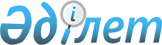 "Қазақстан Республикасының аумағына 2022 жылғы 1 қыркүйекке дейін әкелінген көлік құралдарының жекелеген санаттарын бастапқы тіркегені үшін алым мөлшерлемесін қолдану және осындай көлік құралдарын әкелуді жүзеге асырған жеке тұлғаларды, сондай-ақ көлік құралдарының санаттарын өндірушілердің (импорттаушылардың) кеңейтілген міндеттемелерінен босату шарттары мен мерзімдерін, қағидаларын бекіту туралы" Қазақстан Республикасы Үкіметінің 2023 жылғы 9 қаңтардағы № 13 қаулысына өзгеріс енгізу туралыҚазақстан Республикасы Үкіметінің 2023 жылғы 15 желтоқсандағы № 1129 қаулысы.
      Қазақстан Республикасының Үкімет ҚАУЛЫ ЕТЕДІ:
      1. "Қазақстан Республикасының аумағына 2022 жылғы 1 қыркүйекке дейін әкелінген көлік құралдарының жекелеген санаттарын бастапқы тіркегені үшін алым мөлшерлемесін қолдану және осындай көлік құралдарын әкелуді жүзеге асырған жеке тұлғаларды, сондай-ақ көлік құралдарының санаттарын өндірушілердің (импорттаушылардың) кеңейтілген міндеттемелерінен босату шарттары мен мерзімдерін, қағидаларын бекіту туралы" Қазақстан Республикасы Үкіметінің 2023 жылғы 9 қаңтардағы № 13 қаулысына мынадай өзгеріс енгізілсін:
      көрсетілген қаулымен бекітілген Қазақстан Республикасының аумағына 2022 жылғы 1 қыркүйекке дейін әкелінген көлік құралдарының жекелеген санаттарын бастапқы тіркегені үшін алым мөлшерлемесін қолдану және осындай көлік құралдарын әкелуді жүзеге асырған жеке тұлғаларды, сондай-ақ көлік құралдарының санаттарын өндірушілердің (импорттаушылардың) кеңейтілген міндеттемелерінен босату шарттарында мен мерзімдерінде, қағидаларында:
      13-тармақ мынадай редакцияда жазылсын:
      "13. Көлік құралдарын Қазақстан Республикасының аумағына әкелуді жүзеге асырған жеке тұлғаларды Қазақстан Республикасының заңнамалық актілеріне сәйкес өндірушілердің (импорттаушылардың) кеңейтілген міндеттемелерінен босатып, оларды бастапқы тіркегені үшін 200000 теңге мөлшеріндегі алым мөлшерлемесін қолдану үшін өтініштер қабылдау осы Қағидалар қолданысқа енгізілген күннен бастап және 2023 жылғы 1 шілдеге дейін жүзеге асырылады.
      Бұл ретте осы тармақтың бірінші бөлігінде көрсетілген мерзім ішінде берілген өтініштер осы Қағидаларға сәйкес 2023 жылғы 31 желтоқсанға дейін қаралады.".
      2. Осы қаулы алғашқы ресми жарияланған күнінен кейін күнтізбелік он күн өткен соң қолданысқа енгізіледі.
					© 2012. Қазақстан Республикасы Әділет министрлігінің «Қазақстан Республикасының Заңнама және құқықтық ақпарат институты» ШЖҚ РМК
				
      Қазақстан РеспубликасыныңПремьер-Министрі 

Ә. Смайылов
